                                                                                 Утвержденодиректор МБОУ СОШ №19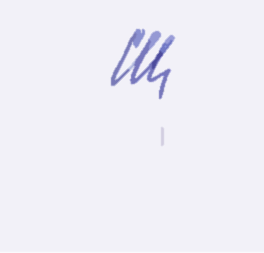 МЕНЮ                                      С.А. Светова                     «_13__» ____СЕНТЯБРЯ__ 2021г.Бесплатное горячее питание 1-4 классы ЗАВТРАКБесплатное горячее питание 1-4 классы ОБЕДБесплатное горячее питание 5-11 классы ОБЕДБесплатное горячее питание 5-11 классы ЗАВТРАКОБЕДПлатное горячее питание 5-11 классы ОБЕД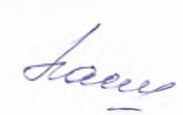 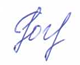 Медработник __________________                             Повар _________________НаименованиевесценаК/КАЛБУТЕРБРОД С ЖДЕМОМ6020-00205,80КАША ПШЁННАЯ200\1018-02212,70ЧАЙ С МОЛОКОМ200\156-5781,0ХЛЕБ ПШЕНИЧНЫЙ201-5887,0БАНАН19725-0894,56СОК ФРУКТОВЫЙ20020-4095,00ИТОГО91-65НаименованиевесценаК/КАЛПОМИДОР СВЕЖИЙ505-607,00СУП РАССОЛЬНИК200\3024-7697,00ПТИЦА ОТВАРНАЯ10037-79242,90МАКАРОНЫ ОТВАРНЫЕ1507-11193,20КОМПОТ ИЗ СВЕЖИХ ЯБЛОК2009-0493,00ХЛЕБ ПШЕНИЧНЫЙ503-95105,30ХЛЕБ Р\ПШЕНИЧНЫЙ302-9752,20БАНАН19725-0894,56ИТОГО116-30НаименованиевесценаПТИЦА ОТВАРНАЯ10037-79МАКАРОНЫ ОТВАРНЫЕ1004,74ЧАЙ С САХАРОМ2002-76ХЛЕБ ПШЕНИЧНЫЙ302-37ХЛЕБ Р\ПШЕНИЧНЫЙ302-97ИТОГО45-00ЧАЙ С САХАРОМ200\152-76ПТИЦА ОТВАРНАЯ10037-79МАКАРОНЫ ОТВАРНЫЕ1004,74ЧАЙ С САХАРОМ2002-76ХЛЕБ ПШЕНИЧНЫЙ302-37ИТОГО45-00НаименованиевесценаПТИЦА ОТВАРНАЯ10037-79МАКАРОНЫ ОТВАРНЫЕ2009-48КОМПОТ ИЗ СВЕЖИХ ЯБЛОК2009-04ХЛЕБ ПШЕНИЧНЫЙ503-95ХЛЕБ Р\ПШЕНИЧНЫЙ302-97ПОМИДОР СВЕЖИЙ505-60ИТОГО68-83